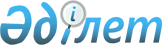 О внесении изменений в решение маслихата Тайыншинского района Северо-Казахстанской области от 25 декабря 2020 года № 418 "Об утверждении бюджета Тайыншинского района Северо-Казахстанской области на 2021 - 2023 годы"Решение маслихата Тайыншинского района Северо-Казахстанской области от 3 марта 2021 года № 15. Зарегистрировано Департаментом юстиции Северо-Казахстанской области 11 марта 2021 года № 7172
      В соответствии со статьями 44, 106, 109, 111 Бюджетного Кодекса Республики Казахстан от 4 декабря 2008 года, подпунктом 1) пункта 1 статьи 6 Закона Республики Казахстан от 23 января 2001 года "О местном государственном управлении и самоуправлении в Республике Казахстан", маслихат Тайыншинского района Северо-Казахстанской области РЕШИЛ:
      1. Внести в решение маслихата Тайыншинского района Северо-Казахстанской области "Об утверждении бюджета Тайыншинского района Северо-Казахстанской области на 2021 - 2023 годы" от 25 декабря 2020 года № 418 (опубликовано 8 января 2021 года в Эталонном контрольном банке нормативных правовых актов Республики Казахстан в электронном виде, зарегистрировано в Реестре государственной регистрации нормативных правовых актов под № 6879) следующие изменения:
      пункт 1 изложить в новой редакции:
      "1. Утвердить бюджет Тайыншинского района Северо-Казахстанской области на 2021 - 2023 годы согласно приложениям 1, 2 и 3 к настоящему решению соответственно, в том числе на 2021 год в следующих объемах:
      1) доходы – 7750789,9 тысяч тенге:
      налоговые поступления – 1208873 тысяч тенге;
      неналоговые поступления – 16354 тысяч тенге;
      поступления от продажи основного капитала – 64920 тысяч тенге;
      поступления трансфертов – 6460642,9 тысяч тенге;
      2) затраты – 7764614,1 тысяч тенге; 
      3) чистое бюджетное кредитование – 51276 тысяч тенге:
      бюджетные кредиты – 61257 тысяч тенге;
      погашение бюджетных кредитов – 9981 тысяч тенге;
      4) сальдо по операциям с финансовыми активами – 0 тысяч тенге:
      приобретение финансовых активов – 0 тысяч тенге;
      поступления от продажи финансовых активов государства – 0 тысяч тенге; 
      5) дефицит (профицит) бюджета – -65100,2 тысяч тенге;
      6) финансирование дефицита (использование профицита) бюджета – 65100,2 тысяч тенге:
      поступление займов – 74257 тысяч тенге;
      погашение займов – 9981 тысяч тенге;
      используемые остатки бюджетных средств – 824,2 тенге.";
      пункт 10 изложить в новой редакции:
      "10. Предусмотреть в расходах бюджета района на 2021 год целевые текущие трансферты, передаваемые из бюджета района в бюджет сельских округов в сумме 249961 тысяч тенге, в том числе:
      Абайскому сельскому округу - 9404 тысяч тенге;
      Алаботинскому сельскому округу - 6600 тысяч тенге;
      Амандыкскому сельскому округу - 3123 тысяч тенге;
      Большеизюмовскому сельскому округу - 19048 тысяч тенге; 
      Донецкому сельскому округу - 9900 тысяч тенге;
      Драгомировскому сельскому округу - 23600 тысяч тенге;
      Зеленогайскому сельскому округу - 7100 тысяч тенге; 
      Келлеровскому сельскому округу - 28900 тысяч тенге; 
      Кировскому сельскому округу - 6600 тысяч тенге;
      Краснополянскому сельскому округу - 9814 тысяч тенге, 
      Летовочному сельскому округу - 7200 тысяч тенге;
      Мироновскому сельскому округу - 3350 тысяч тенге; 
      Рощинскому сельскому округу - 16400 тысяч тенге; 
      Тендыкскому сельскому округу - 800 тысяч тенге; 
      Тихоокеанскому сельскому округу - 6600 тысяч тенге;
      Чермошнянскому сельскому округу - 2700 тысяч тенге; 
      Чкаловскому сельскому округу - 25446 тысяч тенге;
      Яснополянскому сельскому округу - 13700 тысяч тенге;
      городу Тайынша - 49676 тысяч тенге."; 
      приложение 1 к указанному решению изложить в новой редакции согласно приложению к настоящему решению.
      2. Настоящее решение вводится в действие с 1 января 2021 года. Бюджет Тайыншинского района Северо-Казахстанской области на 2021 год
					© 2012. РГП на ПХВ «Институт законодательства и правовой информации Республики Казахстан» Министерства юстиции Республики Казахстан
				
      Председатель сессии маслихата Тайыншинского района
Северо-Казахстанской области

Д. Жакупов

      Секретарь маслихата Тайыншинского района
Северо-Казахстанской области

С. Бекшенов
Приложение к решениюмаслихата Тайыншинского районаСеверо-Казахстанской областиот 3 марта 2021 года№ 15Приложение 1к решению маслихатаТайыншинского районаСеверо-Казахстанской областиот 25 декабря 2020 года № 418
Категория
Категория
Категория
Категория
Наименование
Сумма,

тысяч тенге
Класс
Класс
Наименование
Сумма,

тысяч тенге
Подкласс
Наименование
Сумма,

тысяч тенге
1) Доходы
7750789,9
1
1
Налоговые поступления
1208873
03
Социальный налог
811287
1
Социальный налог
811287
04
Hалоги на собственность
195236
1
Hалоги на имущество
195236
05
Внутренние налоги на товары, работы и услуги
186100
2
Акцизы
4100
3
Поступления за использование природных и других ресурсов
168000
4
Сборы за ведение предпринимательской и профессиональной деятельности
14000
08
Обязательные платежи, взимаемые за совершение юридически значимых действий и (или) выдачу документов уполномоченными на то государственными органами или должностными лицами
16250
1
Государственная пошлина
16250
2
2
Неналоговые поступления
16354
01
Доходы от государственной собственности
13346
5
Доходы от аренды имущества, находящегося в государственной собственности
7280
7
Вознаграждения по кредитам, выданным из государственного бюджета
1066
9
Прочие доходы от государственной собственности
5000
06
Прочие неналоговые поступления
3008
1
Прочие неналоговые поступления
3008
3
3
Поступления от продажи основного капитала
64920
01
Продажа государственного имущества, закрепленного за государственными учреждениями
24420
1
Продажа государственного имущества, закрепленного за государственными учреждениями
24420
03
Продажа земли и нематериальных активов
40500
1
Продажа земли
40000
2
Продажа нематериальных активов
500
4
4
Поступления трансфертов
6460642,9
01
Трансферты из нижестоящих органов государственного управления
200,9
3
Трансферты из бюджетов городов районного значения, сел, поселков, сельков округов
200,9
02
Трансферты из вышестоящих органов государственного управления
6460442
2
Трансферты из областного бюджета
6460642
Функциональная группа
Функциональная группа
Функциональная группа
Функциональная группа
Наименование
Сумма,

тысяч тенге
Администратор бюджетных программ
Администратор бюджетных программ
Наименование
Сумма,

тысяч тенге
Программа
Наименование
Сумма,

тысяч тенге
2) Затраты
7764614,1
01
01
Государственные услуги общего характера
817879
112
Аппарат маслихата района (города областного значения)
21357
001
Услуги по обеспечению деятельности маслихата района (города областного значения)
20757
003
Капитальные расходы государственного органа
600
122
Аппарат акима района (города областного значения)
198764
001
Услуги по обеспечению деятельности акима района (города областного значения)
154569
003
Капитальные расходы государственного органа
500
113
Целевые текущие трансферты нижестоящим бюджетам
43695
458
Отдел жилищно-коммунального хозяйства, пассажирского транспорта и автомобильных дорог района (города областного значения)
544017
001
Услуги по реализации государственной политики на местном уровне в области жилищно-коммунального хозяйства, пассажирского транспорта и автомобильных дорог
19251
013
Капитальные расходы государственного органа
12700
113
Целевые текущие трансферты нижестоящим бюджетам
511179
114
Целевые трансферты на развитие нижестоящим бюджетам
887
459
Отдел экономики и финансов района (города областного значения)
53741
001
Услуги по реализации государственной политики в области формирования и развития экономической политики, государственного планирования, исполнения бюджета и управления коммунальной собственностью района (города областного значения)
45636
003
Проведение оценки имущества в целях налогообложения
1874
010
Приватизация, управление коммунальным имуществом, постприватизационная деятельность и регулирование споров, связанных с этим
6231
02
02
Оборона
14911
122
Аппарат акима района (города областного значения)
14911
005
Мероприятия в рамках исполнения всеобщей воинской обязанности
11054
006
Предупреждение и ликвидация чрезвычайных ситуаций масштаба района (города областного значения)
2330
007
Мероприятия по профилактике и тушению степных пожаров районного (городского) масштаба, а также пожаров в населенных пунктах, в которых не созданы органы государственной противопожарной службы
1527
03
03
Общественный порядок, безопасность, правовая, судебная, уголовно-исполнительная деятельность
4775
458
Отдел жилищно-коммунального хозяйства, пассажирского транспорта и автомобильных дорог района (города областного значения)
4775
021
Обеспечение безопасности дорожного движения в населенных пунктах
4775
06
06
Социальная помощь и социальное обеспечение
587169
451
Отдел занятости и социальных программ района (города областного значения)
587169
001
Услуги по реализации государственной политики на местном уровне в области обеспечения занятости и реализации социальных программ для населения
31392
002
Программа занятости
192751
005
Государственная адресная социальная помощь
60123
006
Оказание жилищной помощи
900
007
Социальная помощь отдельным категориям нуждающихся граждан по решениям местных представительных органов
69544
010
Материальное обеспечение детей-инвалидов, воспитывающихся и обучающихся на дому
1200
011
Оплата услуг по зачислению, выплате и доставке пособий и других социальных выплат
2500
014
Оказание социальной помощи нуждающимся гражданам на дому
120277
021
Капитальные расходы государственного органа
1920
023
Обеспечение деятельности центров занятости населения
45302
050
Обеспечение прав и улучшение качества жизни инвалидов в Республике Казахстан
54160
067
Капитальные расходы подведомственных государственных учреждений и организаций
7100
07
07
Жилищно-коммунальное хозяйство
1382525
458
Отдел жилищно-коммунального хозяйства, пассажирского транспорта и автомобильных дорог района (города областного значения)
694642
003
Организация сохранения государственного жилищного фонда
6000
017
Содержание мест захоронений и захоронение безродных
283
026
Организация эксплуатации тепловых сетей, находящихся в коммунальной собственности районов (городов областного значения)
25617
028
Развитие коммунального хозяйства
17800
058
Развитие системы водоснабжения и водоотведения в сельских населенных пунктах
644942
472
Отдел строительства, архитектуры и градостроительства района (города областного значения)
687883
003
Проектирование и (или) строительство, реконструкция жилья коммунального жилищного фонда
17000
058
Развитие системы водоснабжения и водоотведения в сельских населенных пунктах
361483
098
Приобретение жилья коммунального жилищного фонда
309400
08
08
Культура, спорт, туризм и информационное пространство
431646
455
Отдел культуры и развития языков района (города областного значения)
238449,5
001
Услуги по реализации государственной политики на местном уровне в области развития языков и культуры
12649
003
Поддержка культурно-досуговой работы
34974
006
Функционирование районных (городских) библиотек
117574,5
007
Развитие государственного языка и других языков народа Казахстана
1133
032
Капитальные расходы подведомственных государственных учреждений и организаций
61940
113
Целевые текущие трансферты нижестоящим бюджетам
10179
456
Отдел внутренней политики района (города областного значения)
55300
001
Услуги по реализации государственной политики на местном уровне в области информации, укрепления государственности и формирования социального оптимизма граждан
14904,5
002
Услуги по проведению государственной информационной политики
16938
003
Реализация мероприятий в сфере молодежной политики
12057,5
006
Капитальные расходы государственного органа
7100
032
Капитальные расходы подведомственных государственных учреждений и организаций
4300
465
Отдел физической культуры и спорта района (города областного значения)
45461,5
001
Услуги по реализации государственной политики на местном уровне в сфере физической культуры и спорта
15155
006
Проведение спортивных соревнований на районном (города областного значения) уровне
1851,5
007
Подготовка и участие членов сборных команд района (города областного значения) по различным видам спорта на областных спортивных соревнованиях
11955
032
Капитальные расходы подведомственных государственных учреждений и организаций
4000
113
Целевые текущие трансферты нижестоящим бюджетам
12500
472
Отдел строительства, архитектуры и градостроительства района (города областного значения)
92435
008
Развитие объектов спорта
90400
011
Развитие объектов культуры
2035
10
10
Сельское, водное, лесное, рыбное хозяйство, особо охраняемые природные территории, охрана окружающей среды и животного мира, земельные отношения
73568
459
Отдел экономики и финансов района (города областного значения)
18313
099
Реализация мер по оказанию социальной поддержки специалистов
18313
462
Отдел сельского хозяйства района (города областного значения)
34774
001
Услуги по реализации государственной политики на местном уровне в сфере сельского хозяйства
28174
006
Капитальные расходы государственного органа
6600
463
Отдел земельных отношений района (города областного значения)
20481
001
Услуги по реализации государственной политики в области регулирования земельных отношений на территории района (города областного значения)
19881
007
Капитальные расходы государственного органа
600
11
11
Промышленность, архитектурная, градостроительная и строительная деятельность
18811
472
Отдел строительства, архитектуры и градостроительства района (города областного значения)
18811
001
Услуги по реализации государственной политики в области строительства, архитектуры и градостроительства на местном уровне
15311
013
Разработка схем градостроительного развития территории района, генеральных планов городов районного (областного) значения, поселков и иных сельских населенных пунктов
3500
12
12
Транспорт и коммуникации
33429
458
Отдел жилищно-коммунального хозяйства, пассажирского транспорта и автомобильных дорог района (города областного значения)
33429
023
Обеспечение функционирования автомобильных дорог
29012
037
Субсидирование пассажирских перевозок по социально значимым городским (сельским), пригородным и внутрирайонным сообщениям
4417
13
13
Прочие
37920
459
Отдел экономики и финансов района (города областного значения)
24057
012
Резерв местного исполнительного органа района (города областного значения)
24057
469
Отдел предпринимательства района (города областного значения)
13863
001
Услуги по реализации государственной политики на местном уровне в области развития предпринимательства
13387
004
Капитальные расходы государственного органа
476
15
15
Трансферты
4360915,1
459
Отдел экономики и финансов района (города областного значения)
4360915,1
006
Возврат неиспользованных (недоиспользованных) целевых трансфертов
1025,1
024
Целевые текущие трансферты из нижестоящего бюджета на компенсацию потерь вышестоящего бюджета в связи с изменением законодательства
4018825
038
Субвенции
341065
3) Чистое бюджетное кредитование
51276
Бюджетные кредиты
61257
 10
 10
Сельское, водное, лесное, рыбное хозяйство, особо охраняемые природные территории, охрана окружающей среды и животного мира, земельные отношения
61257
459
Отдел экономики и финансов района (города областного значения)
61257
018
Бюджетные кредиты для реализации мер социальной поддержки специалистов
61257
Категория
Категория
Категория
Категория
Наименование
Сумма,

тысяч тенге
Класс
Класс
Класс
Наименование
Сумма,

тысяч тенге
Подкласс
Подкласс
Наименование
Сумма,

тысяч тенге
5
Погашение бюджетных кредитов
9981
01
01
Погашение бюджетных кредитов
9981
1
Погашение бюджетных кредитов, выданных из государственного бюджета
9981
Функциональная группа
Функциональная группа
Функциональная группа
Функциональная группа
Наименование
Сумма,

тысяч тенге
Администратор бюджетных программ
Администратор бюджетных программ
Администратор бюджетных программ
Наименование
Сумма,

тысяч тенге
Программа
Программа
Наименование
Сумма,

тысяч тенге
4) Сальдо по операциям с финансовыми активами
0
Категория
Категория
Категория
Категория
Наименование
Сумма,

тысяч тенге
Класс
Класс
Класс
Наименование
Сумма,

тысяч тенге
Подкласс
Подкласс
Наименование
Сумма,

тысяч тенге
6
Поступления от продажи финансовых активов государства
0
01
Поступления от продажи финансовых активов государства
0
1
1
Поступления от продажи финансовых активов внутри страны
0
5) Дефицит (профицит) бюджета
-65100,2
6) Финансирование дефицита (использование профицита) бюджета
65100,2
7
Поступления займов
74257
01
Внутренние государственные займы
74257
2
2
Договоры займа
74257
Функциональная группа
Функциональная группа
Функциональная группа
Функциональная группа
Наименование
Сумма, тысяч тенге
Администратор бюджетных программ
Администратор бюджетных программ
Администратор бюджетных программ
Наименование
Сумма, тысяч тенге
Программа
Программа
Наименование
Сумма, тысяч тенге
14
Обслуживание долга
1066
459
Отдел экономики и финансов района (города областного значения)
1066
021
021
Обслуживание долга местных исполнительных органов по выплате вознаграждений и иных платежей по займам из областного бюджета
1066
16
Погашение займов
9981
459
Отдел экономики и финансов района (города областного значения)
9981
005
005
Погашение долга местного исполнительного органа перед вышестоящим бюджетом
9981
Категория
Категория
Категория
Категория
Наименование
Сумма,

тысяч тенге
Класс
Класс
Наименование
Сумма,

тысяч тенге
Подкласс
Наименование
Сумма,

тысяч тенге
8
8
Используемые остатки бюджетных средств
824,2
01
Остатки бюджетных средств
824,2
1
Свободные остатки бюджетных средств
824,2